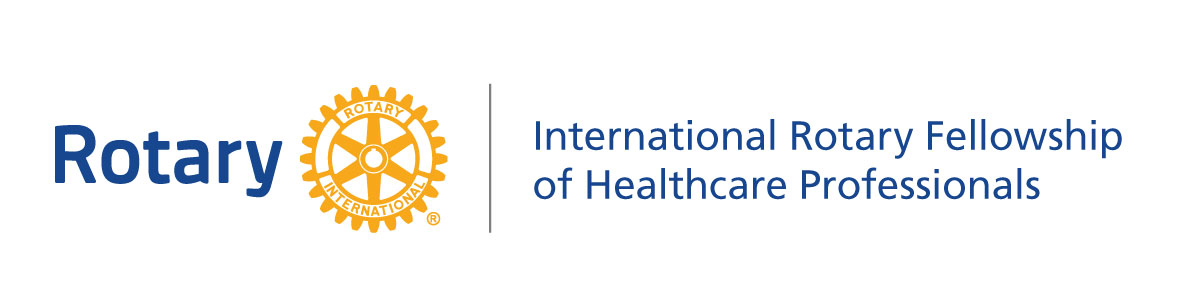 CHARITY REGISTERED BY THE CHARITY COMMISSIONERS OF ENGLAND AND WALES Charity number 1195213www.rotaryhealthprofessionals.orgREPORT TO GLOBALGIVING (GG)PROJECT 44370 CLASSROOMS AND FARMING HELP TANZANIAN SCHOOL KIDSPROJECT SUMMARY: ‘5 years ago, we - a group of Rotarians from the United Kingdom - started a project on the island of Ukerewe in Lake Victoria (Tanzania) to help schools grow crops to feed their pupils. 7 schools (7,000 pupils) participated. Now we have raised enough funds to extend it to 1 new school. Thank you for those who responded to the appeal. We want to do more to help these kids - we want to make their classrooms safe by repairing some damaged ones and reduce classroom overcrowding by building new ones.’ https://www.globalgiving.org/dy/v2/pe/project-edit/edit-page-1.html?project.projId=44370FUNDING TARGET AND FUNDS RECEIVEDOur target was to raise $12,588 – we nearly achieved this goal – so far through GlobalGiving we received 91 donations totalling $11,388.We continue to be in contact with our friends in Ukerewe offering them friendship and support as they face the challenges of the Pandemic. In addition to GG, we received other donations including Rotary grants, Club donations and personal donations via Newbury Rotary Club Benevolent Fund - GBP 5,794.00Total available GBP 14,265.00This has enabled us to achieve more than what we set out to achieve BACKGROUNDUkerewe is the largest inhabited island in Lake Victoria accessed by 3.5-hour ferry journey from the nearest Tanzania town of Mwanza. 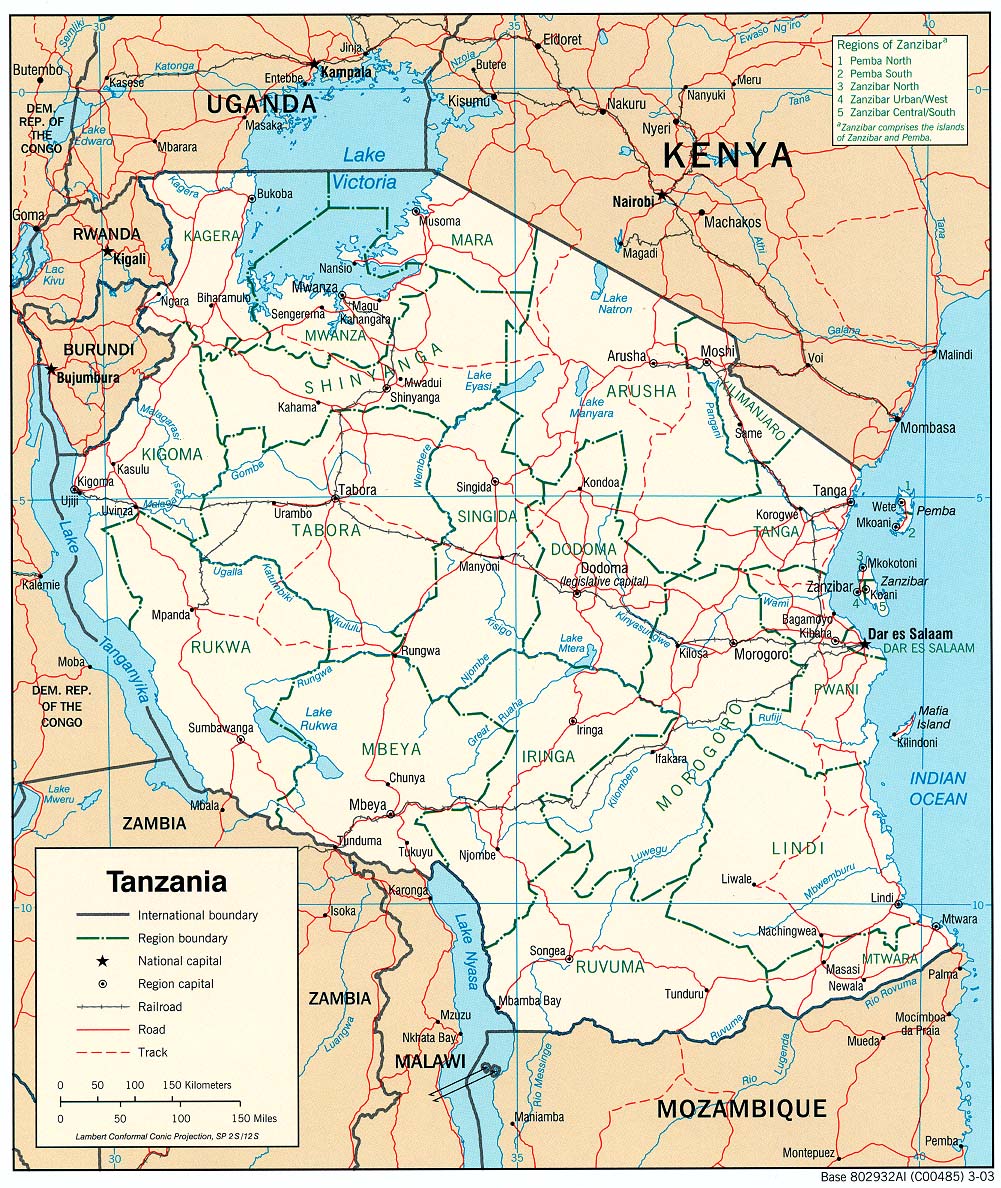 Its remote location has perhaps contributed to its under development. The infrastructure of schools, hospital and health centres are precarious and the facilities minimal. There are 123 primary schools in Ukerewe each with about 1000 pupils, classes with over 200 pupils. Many children walk long distances to get to school, often with nothing to eat or drink. Many schools have no access to water, toilet, books, learning materials or sports. A whole generation of young people have been caught up in this cycle of poverty and deprivation – it is not their fault. They deserve support. With generous support from Rotary and others we have improved water supply to some schools, built toilets, equipped science lab, library and have introduced IT studies as well as supporting children with Albinism. NUTRITIOUS FOOD FOR PRIMARY SCHOOL PUPILS AND IMPROVED EDUCATION In 2015, we also started a sustainable farming project in 7 schools. Funds raised through GG and other donations have heled us to extend the programme to 4 new schools. The four new schools are: Bulamba primary school – total number of pupils 		755Nebuye primary school      total number of pupils   		750Bugolora primary school1	total number of pupils 	1,378Bugombe primary school total number of pupils 		798The total number of schools that have benefitted from this programme now is 11. The programme is managed by the Foundation for Farmers’ Services (FFS), Box 222, Opposite DC Office, Nansio – Ukerewe, Mwanza – Tanzania. An MOU and budget were agreed with FFS before the programme. The MOU outlined the requirement for regular feedback reports including measurable objectives such as school attendance. Local coordinator Reuben Richard was meticulous in submitting follow up reports on regular basis. 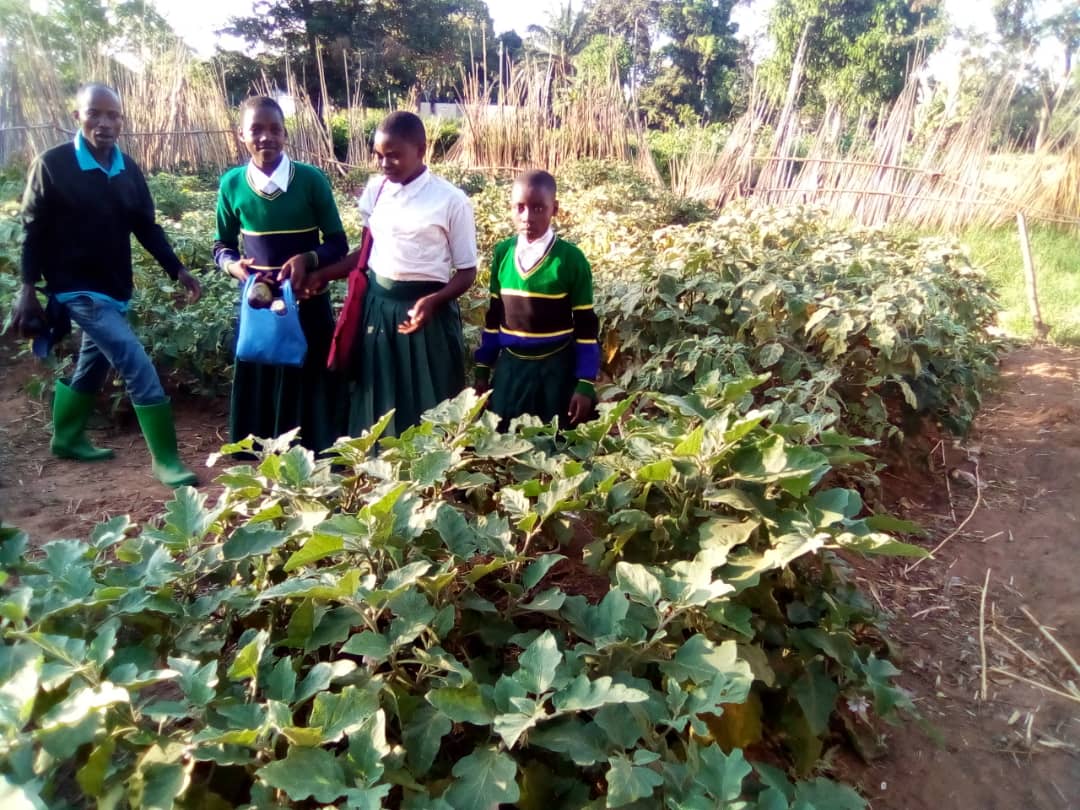 All reports are available for inspection. The schools were chosen by the representatives of the Foundation for Farmers Services (FFS) in Ukerewe taking into account staff commitment, community involvement and availability of land and water.The Memorandum of Understanding with the FFS described the objectives as: To facilitate the formation of environmental clubs and committees in schools and to train members on organizational development. To enhance the capacity of school children and teachers to adopt sustainable land use management practices resulting in the development of ‘model farms’. The purpose of such farms is to grow seasonal crops to provide pupils nutritious and balanced food items cooked in school premises, as frequently as possible.Contribute to environmental protection by planting new fruit and timber trees, reducing waste, recycling especially plastics and to promote these concepts to the wider community. To promote to the wider community farming methods which are sustainable and help increase productivity.  A team of Rotarians from UK visited the Community before the pandemic and were satisfied that the programme was progressing satisfactorily. Subsequent reports confirmed that all objectives have been met. CLASSROOM DESKSFollowing an appeal from the Educational Authorities in Ukerewe we made a decision to provide primary schools with locally made benches and desks. These were made by local carpenters under the supervision of Vocational Training School thus providing trainees an opportunity to improve their skills. made an appeal for help.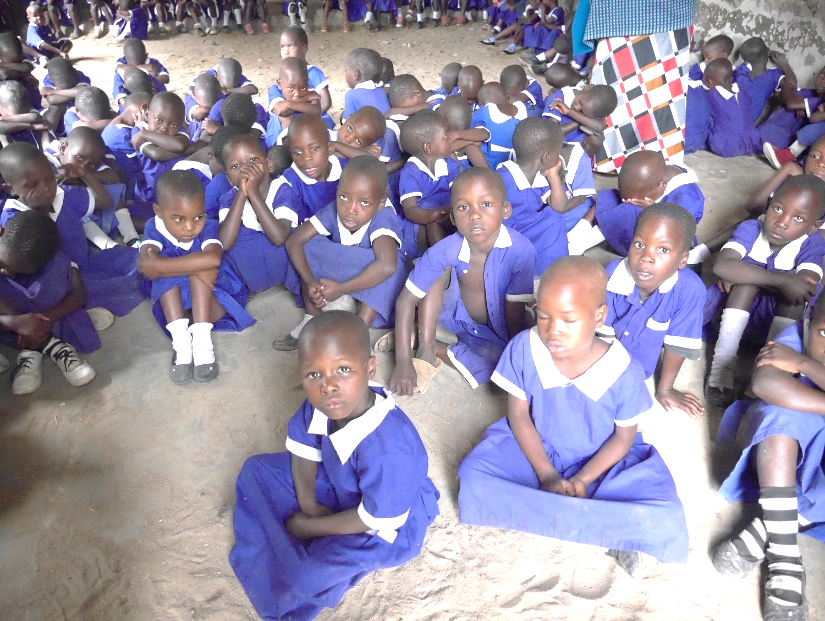 Drawings and specifications were obtained from a major Tanzanian supplier of school furniture and a budget agreed with FFS and the Vocational Training School including a time frame in a separate MOU. 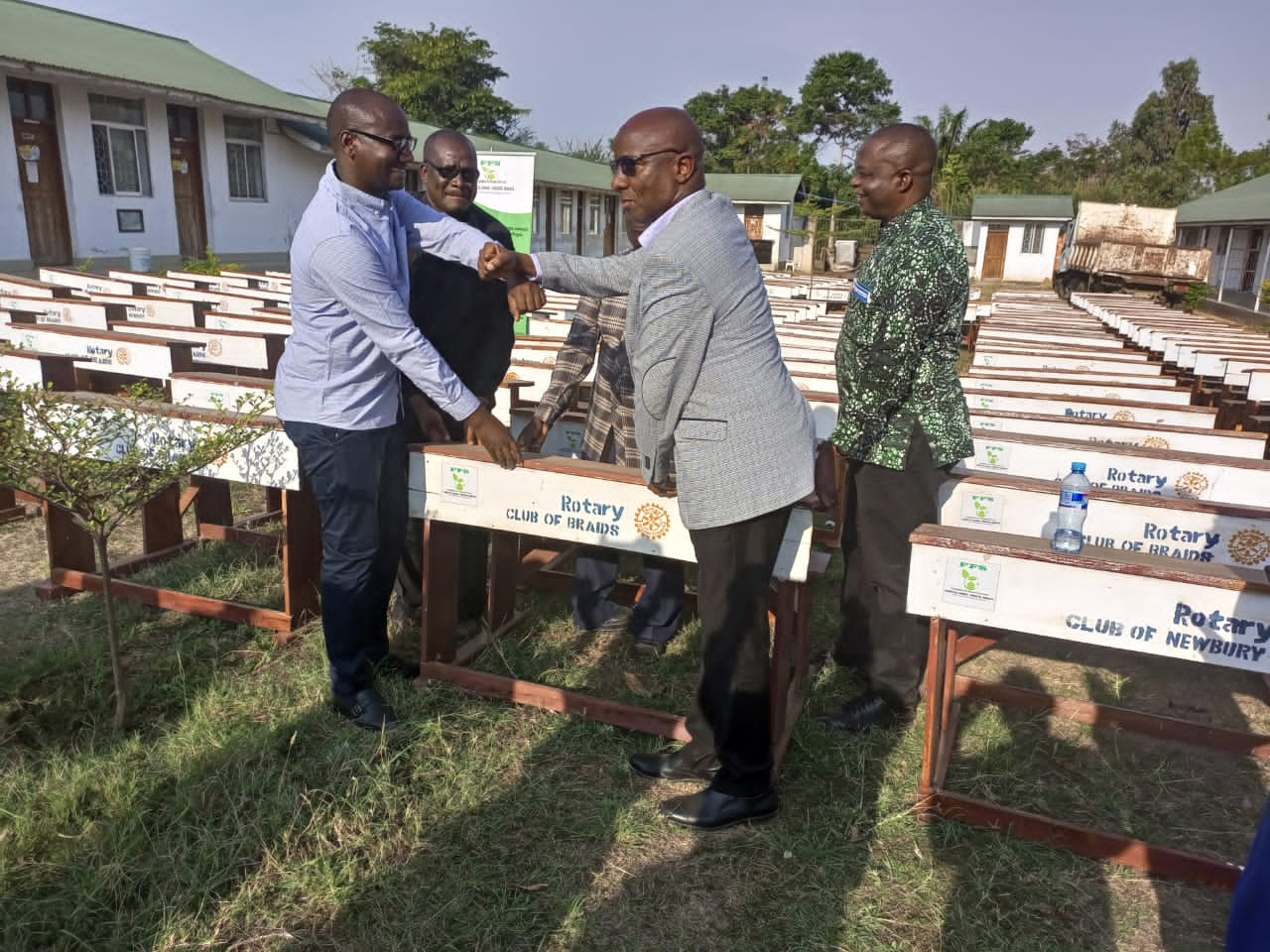 BUDGET RECONCILIATIONThe following table shows the amount spent on the two programmes. The following table shows the amount of funds transferred to FFS. Bank transfer receipts on page 5 Thank you for caring for the people of Ukerewe. If you need more information, I’ll be pleased to hear from you. Dr John PhilipChairman, International Rotary Fellowship of Healthcare ProfessionalsPast Rotary District Governor (D1040), The Rotary Foundation CadreDistrict Foundation Chair (D1090)United Kingdom
+44 (0) 7889 388038www.rotaryhealthprofessionals.org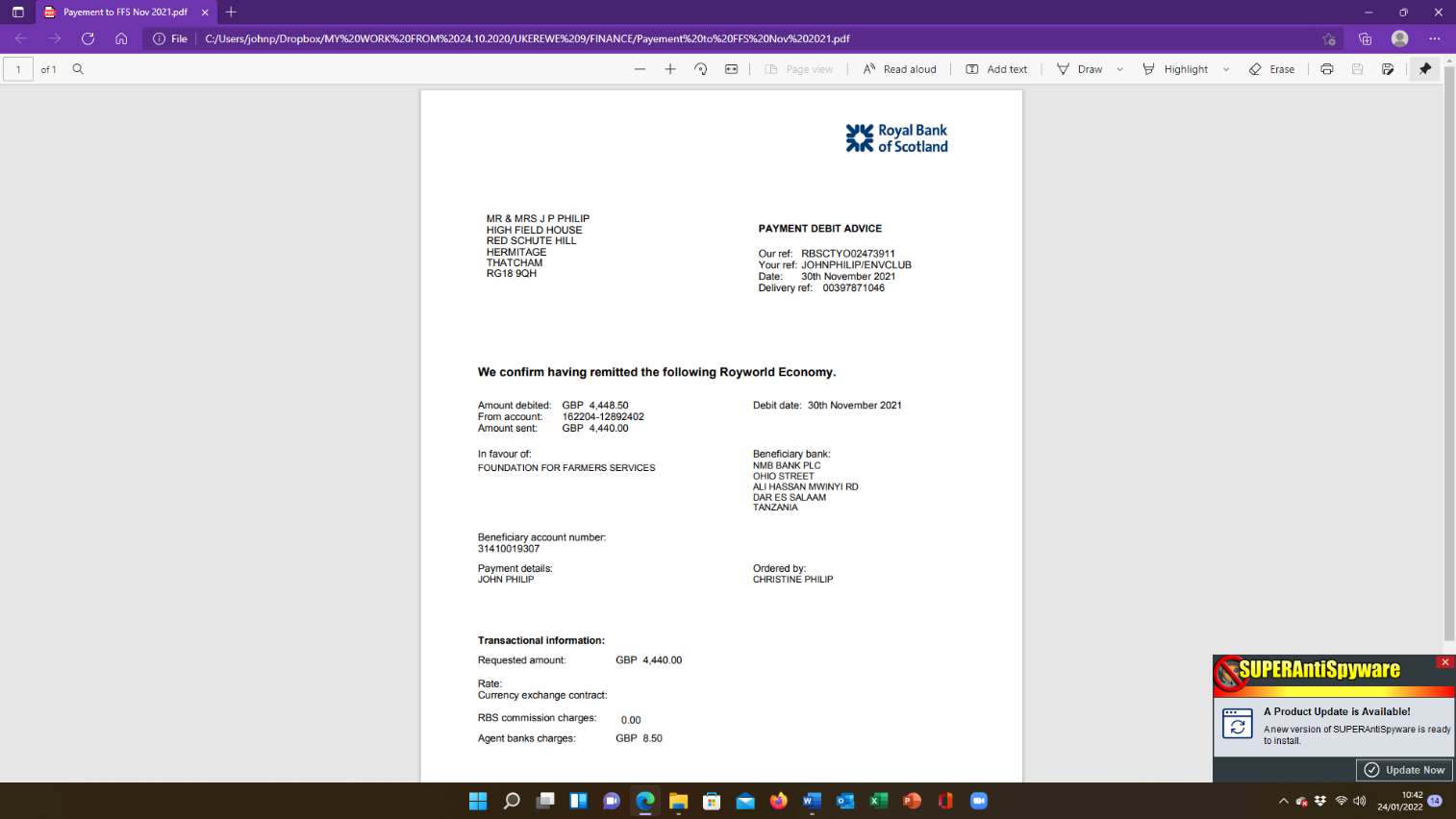 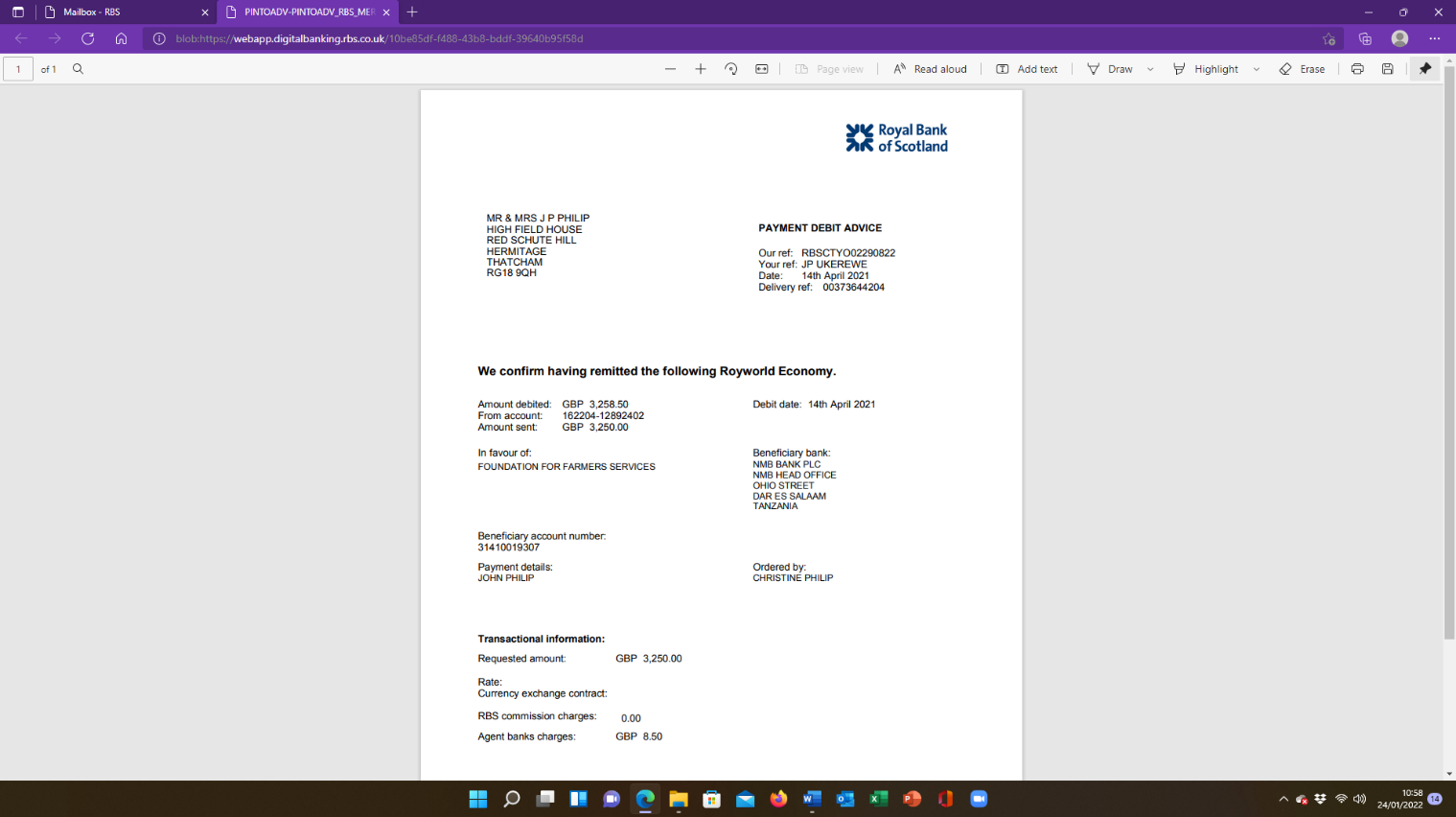 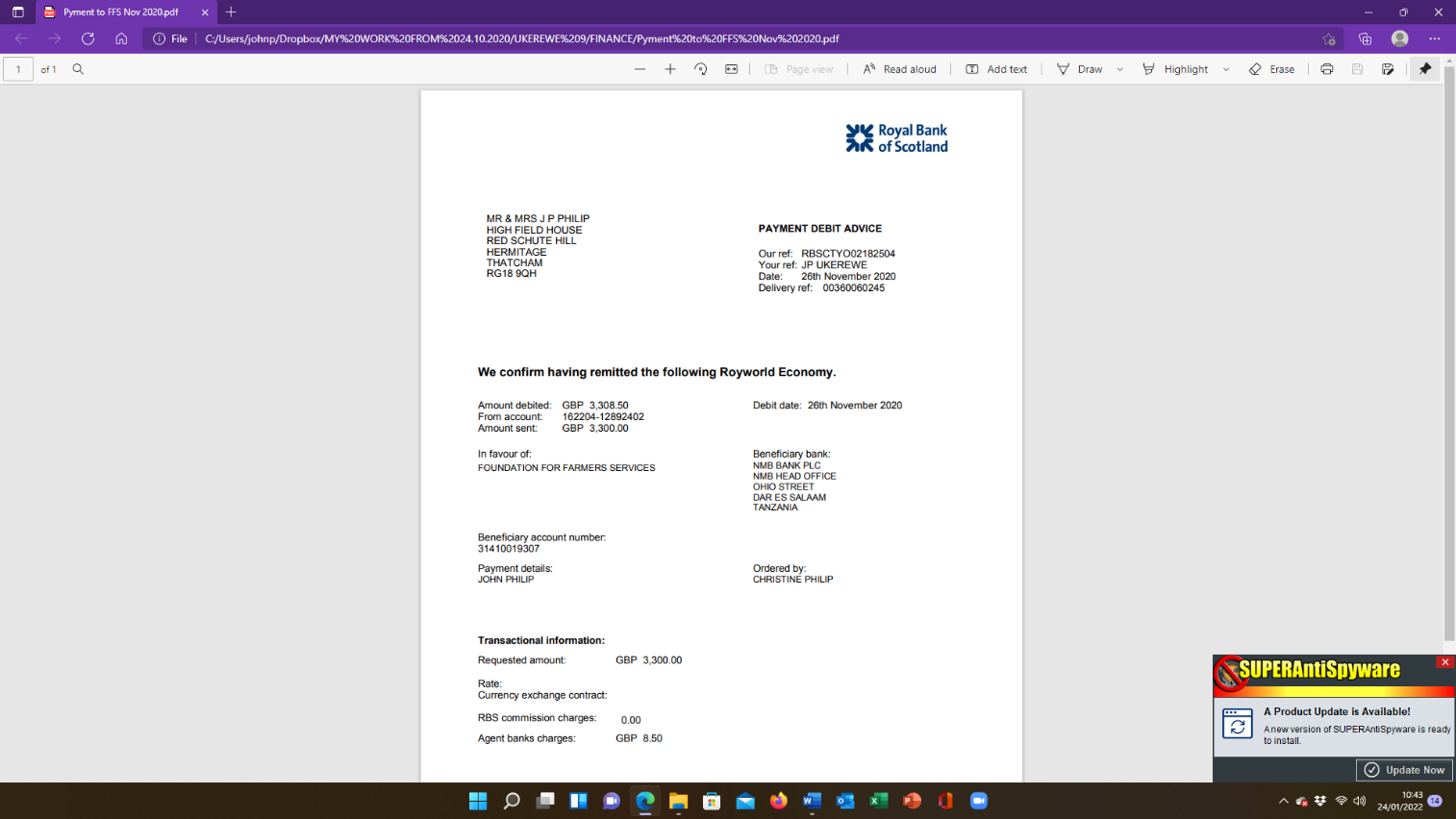 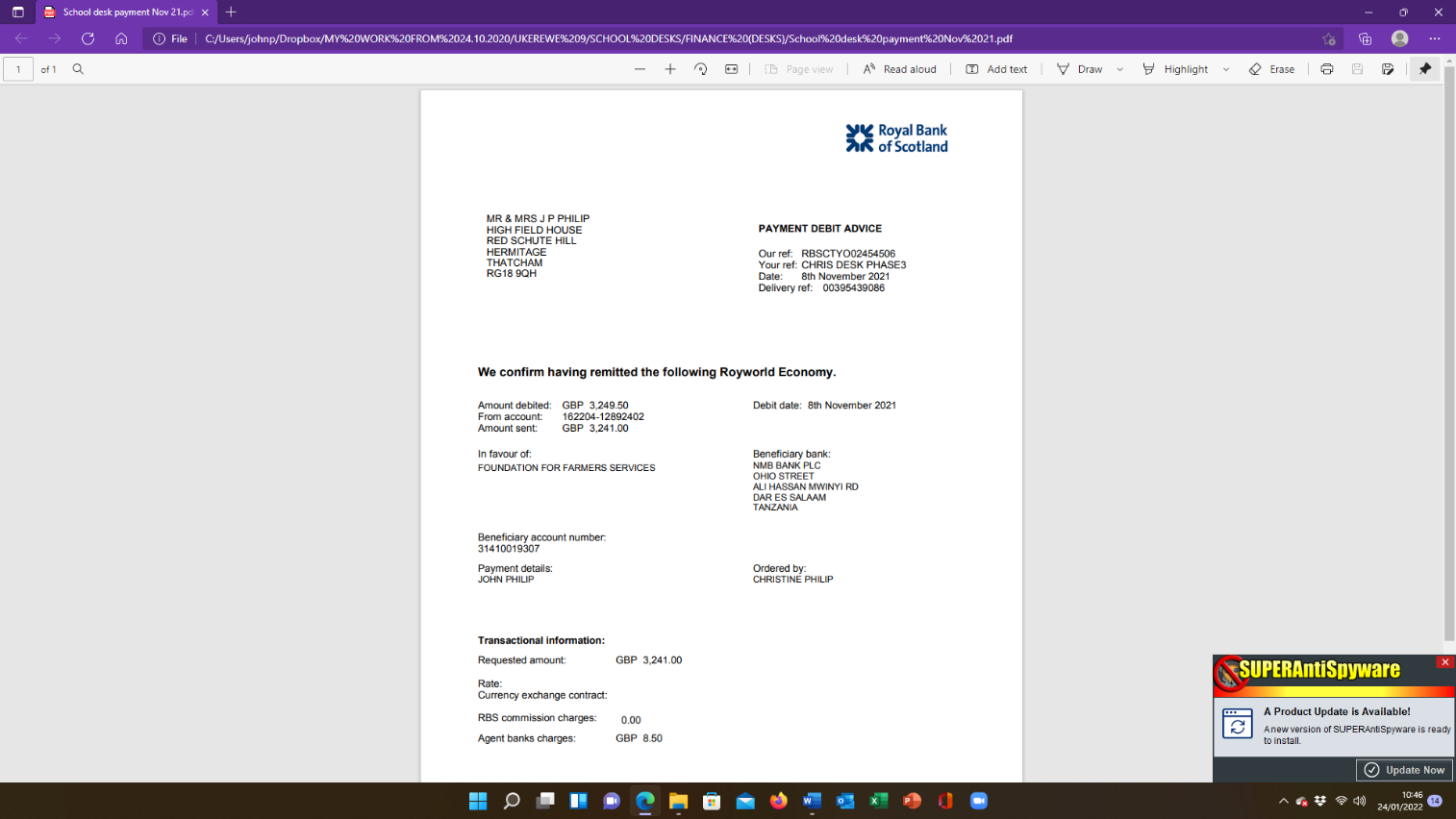 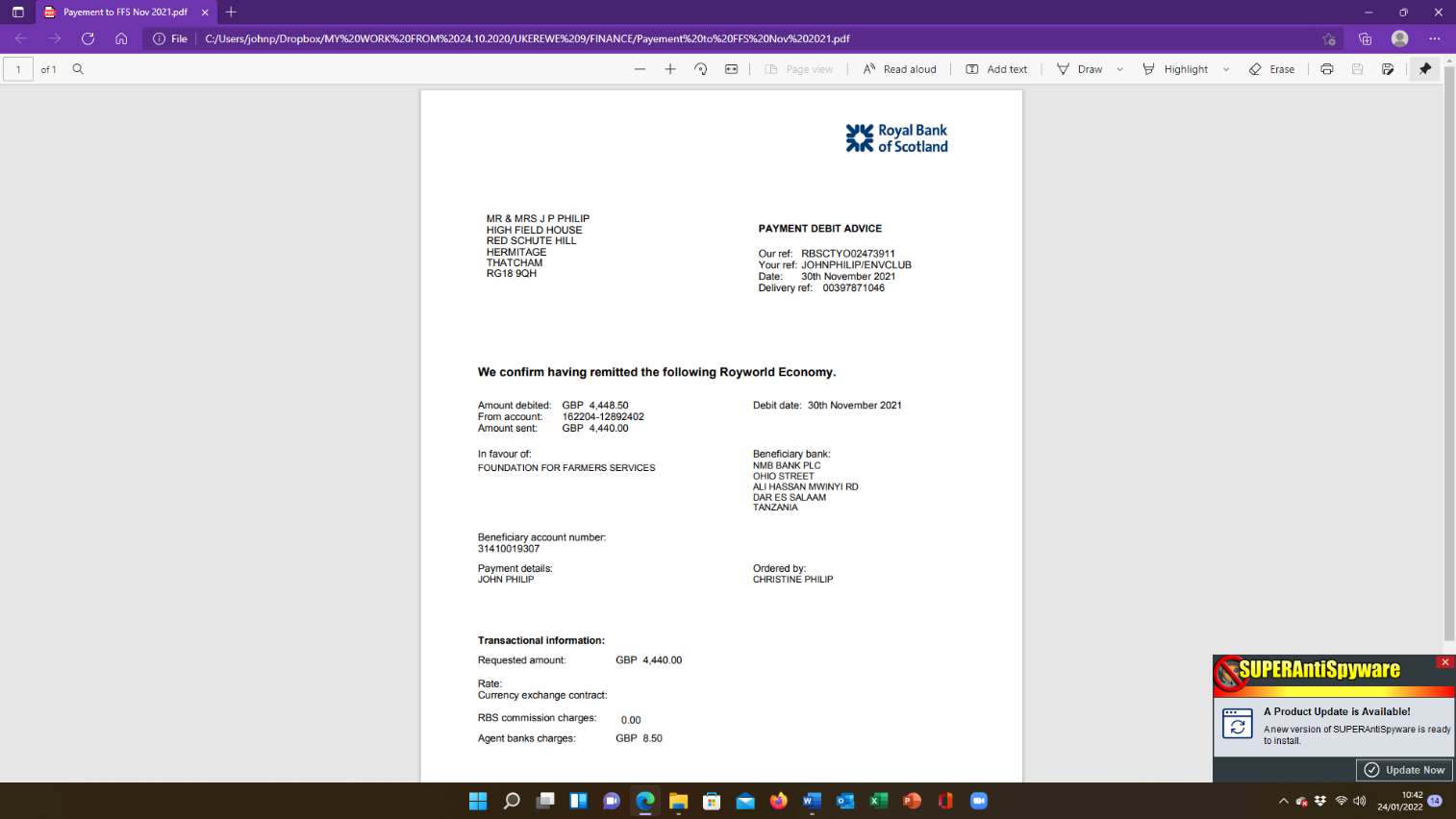 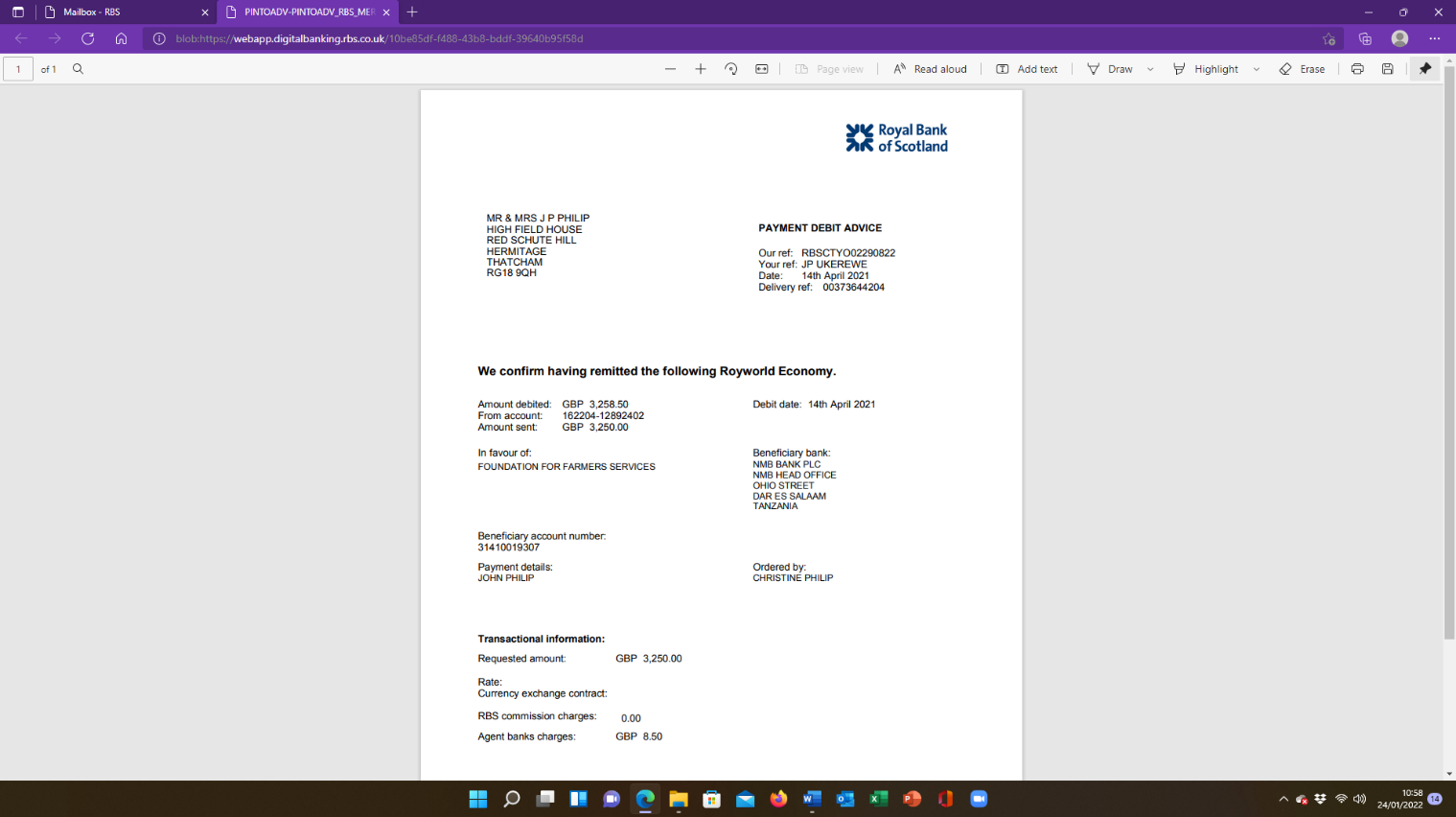 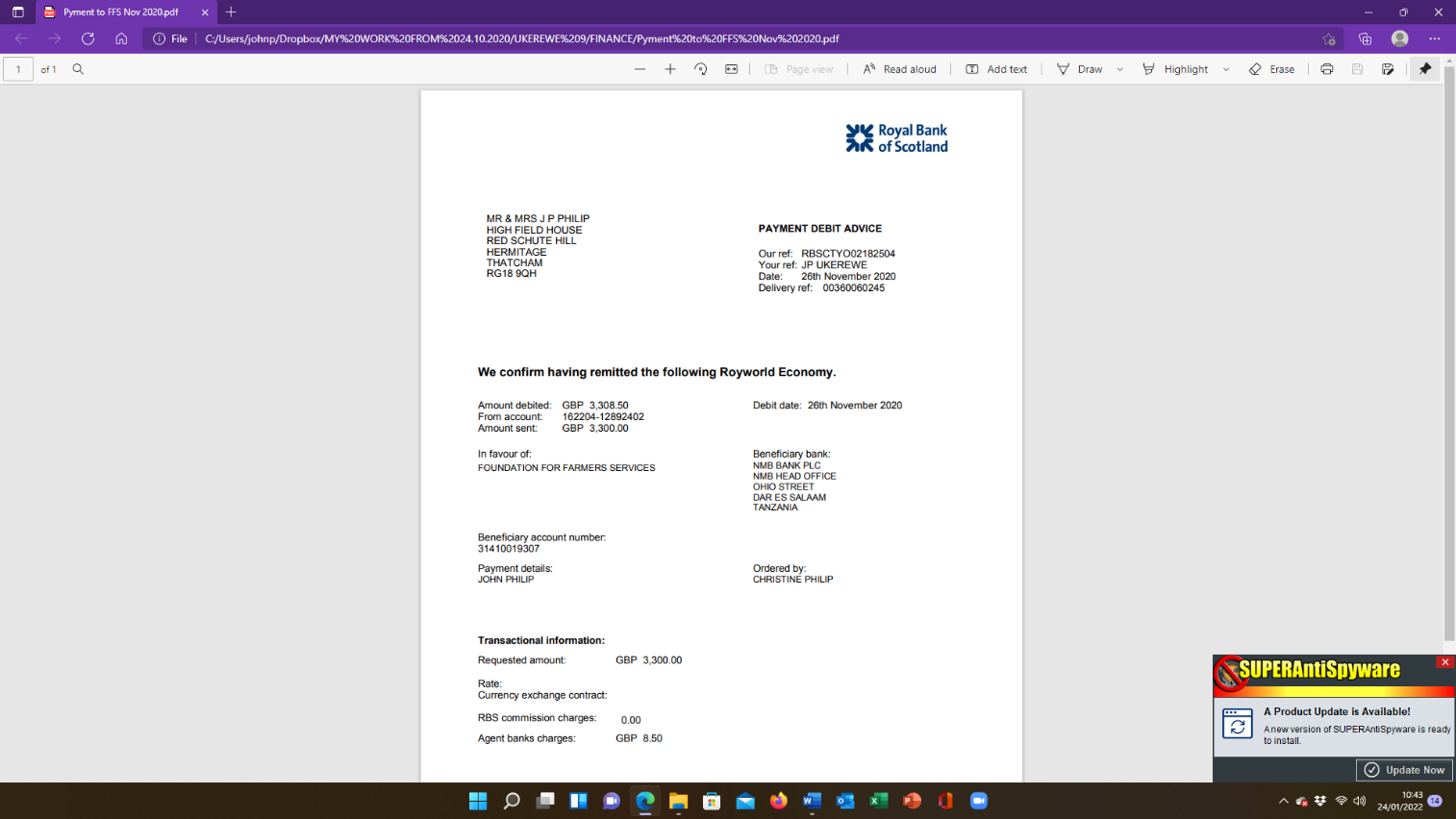 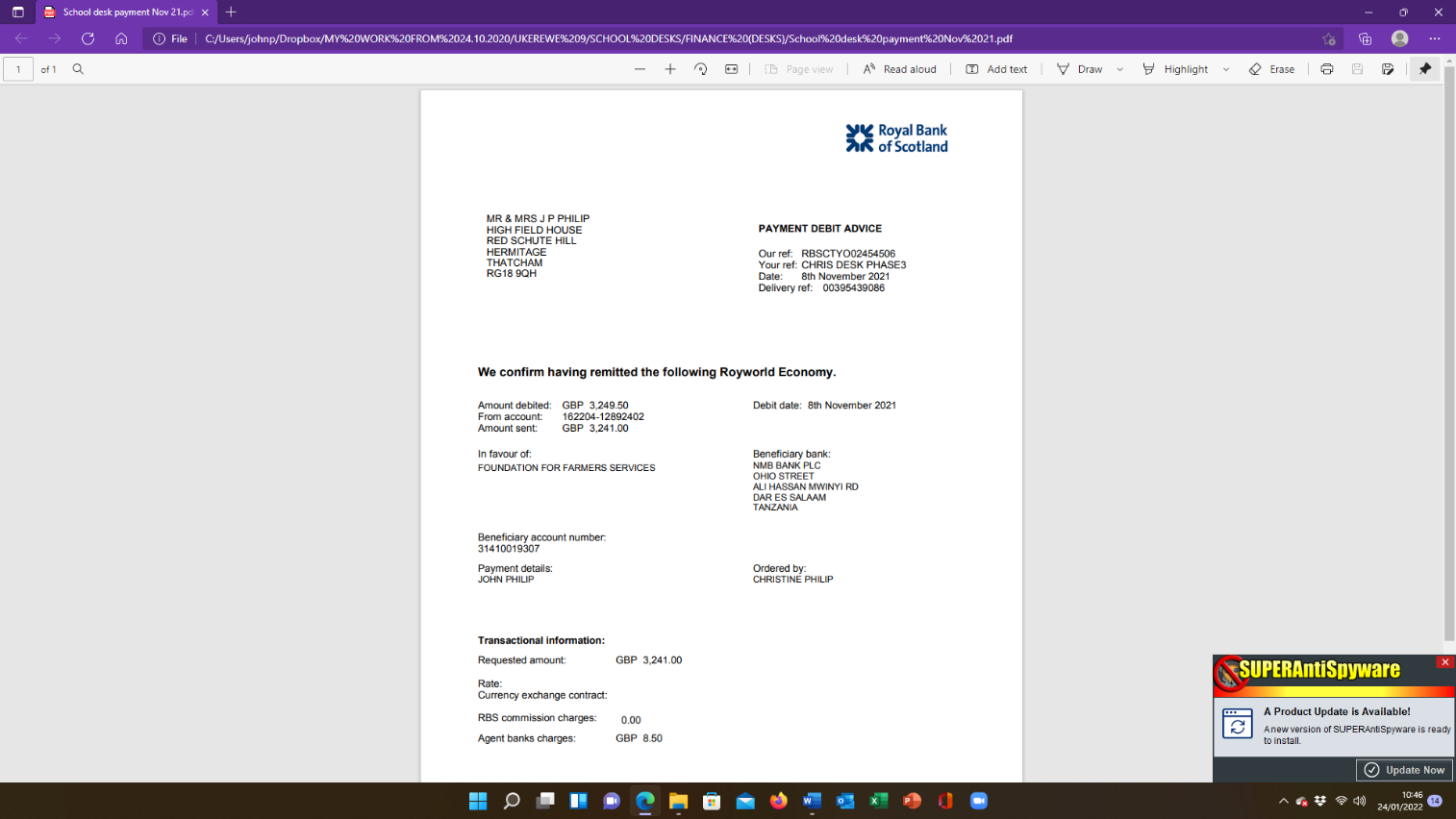 DISBURSEMENTS FROM GLOBAL GIVING FOR TANZANIA PROJECT 
TOTAL IN USD 10,704 CONVERTED INTO GBP 8471DISBURSEMENTS FROM GLOBAL GIVING FOR TANZANIA PROJECT 
TOTAL IN USD 10,704 CONVERTED INTO GBP 8471DISBURSEMENTS FROM GLOBAL GIVING FOR TANZANIA PROJECT 
TOTAL IN USD 10,704 CONVERTED INTO GBP 8471DISBURSEMENTS FROM GLOBAL GIVING FOR TANZANIA PROJECT 
TOTAL IN USD 10,704 CONVERTED INTO GBP 8471DISBURSEMENTS FROM GLOBAL GIVING FOR TANZANIA PROJECT 
TOTAL IN USD 10,704 CONVERTED INTO GBP 8471DISBURSEMENTS FROM GLOBAL GIVING FOR TANZANIA PROJECT 
TOTAL IN USD 10,704 CONVERTED INTO GBP 8471Disbursement IdDate PaidCover Donations ThruMemoTANZ USDTANZ GBP375244Aug 23, 2021Jul 31, 2021Jul-21874.00630.22352525Apr 26, 2021Mar 31, 2021Mar-21766.80547.40341524Feb 25, 2021Jan 31, 2021Jan-2131.6422.41293689May 22, 2020Apr 30, 2020Apr-20973.09793.19288752Apr 24, 2020Mar 31, 2020Mar-208,059.206,477.9410,704.738,471.17Number commissionedUnit costTotal costDesks528£16.00£8,448.00Farming £5,817.00TOTAL£14,265.0026/11/2020FFS£3,308.50Receipt14/04/2021FFS£3,258.50Receipt08/11/2021FFS£3,249.50Receipt30/11/2021FFS£4,448.50Receipt£14,265.00